ПОЯСНИТЕЛЬНАЯ ЗАПИСКАк отчету МБДОУ № 33 с. Вознесенскоео выполнении муниципального задания  за II  квартал 2023 годаВ муниципальном задании на 2023 год определены требования к качеству и объему оказания муниципальных услуг:«Реализация основных образовательных программ дошкольного образования»,  «Присмотр и уход за детьми» по нескольким категориям воспитанников, это дети с 1 года до 3 лет, дети с 3 лет до 8 лет, дети-инвалиды.В отчете об исполнении муниципального задания за II квартал 2023 года отражены следующие сведения:Итоги выполнения муниципального задания за II квартал 2023 года, а именно  раздел 1«Реализация основных общеобразовательных программ дошкольного образования». Физические лица от 1 года до 3 лет:Потребители муниципальной услуги - физические лица в возрасте от 1 до 3 лет. Число обучающихся по плановому значению 21, фактически за  отчетный период исполнено 17 человек,  на отчетную дату детям исполнилось 4 года (4 воспитанника).Выполнение показателя качества подготовки воспитанников к обучению в школе составило 70  %, удовлетворенность родителей (законных представителей) качеством и доступностью по результатам независимой оценки качества образования по результатам анкетирования (Приказ от 15.06.2023 года № 61-Д «О проведении анкетирования родителей (законных представителей) качеством и доступностью услуги -  85,6 %, при плановом показателе 85%. Учреждение укомплектовано педагогическими кадрами на 72 %, отклонение от показателя (в мае 2023 года воспитатель уволилась в связи с трудоустройством в РМК),  утвержденного в муниципальном задании на 28 %, имеются вакансии:-  0,5 ставки инструктора по физической культуре;-  0,58 ставки педагога психолога;- 1 вакансия воспитателя;-  1,5 ставки музыкального руководителя.Имеющаяся  острая кадровая потребность педагогических работников, а именно  1,5 ставки музыкального руководителя и 1 ставка воспитателя  включены в перечень вакансий на заключение сберегательного капитала.Вывод: по первому разделу «Реализация основных общеобразовательных программ дошкольного образования» муниципальное задание выполнено не в полном объеме.            «Реализация основных общеобразовательных программ дошкольного образования». Физические лица в возрасте с 3 лет до 8 лет:Потребители муниципальной услуги - физические лица в возрасте с 3 до 8 лет. Число обучающихся по плановому показателю 79, фактически за отчетную дату  исполнено 76 воспитанников, отклонение от показателя на  3 воспитанника.На основании приказа по учреждению  от 01.06.2023 года № 32-П «Об отчислении из образовательного учреждения по достижению школьного возраста» было отчислено 16 воспитанников. Ведется постоянная работа с родителями (законными представителями)  будущих воспитанников по зачислению детей в детский сад.Выполнение показателя качества подготовки воспитанников к обучению в школе согласно  плановому значению -  70 %, по результатам педагогической диагностики от 30.05.2023 года данный показатель составил 79 %, удовлетворенность родителей (законных представителей) качеством и доступностью 85,6  %, при плановом показателе – 85%.Учреждение укомплектовано педагогическими кадрами на 72 %, отклонение от показателя, утвержденного в муниципальном задании на 28 %, имеются вакансии:	-  0,5 ставки инструктора по физической культуре;-  0,58 ставки педагога психолога;- 1 ставка воспитателя;-  1,5 ставки музыкального руководителя.           Вывод: по  разделу «Реализация основных общеобразовательных программ дошкольного образования» муниципальное задание выполнено не в полном объеме.«Реализация основных общеобразовательных программ дошкольного образования» Физические лица с 3 до 8 лет (дети-инвалиды):Потребители муниципальной услуги - физические лица, обучающиеся дети-инвалиды, от 3 до 8 лет, по плановому значению – 1, фактически потребители данной услуги – 1 человек  с подтверждением статуса ребенок-инвалид (заключение МСЭ от 2019 года).Вывод: Муниципальное задание по данному показателю выполнено.Итоги выполнения муниципального задания за II квартал 2023 года,  раздел 2 «Присмотр и уход»:Потребители муниципальной услуги физические лица.Выполнение показателя посещаемости в группах согласно муниципальному заданию в группах:-  с 1 до 3 лет – 65 %;            -  с 3 до 8 лет – 80 %, фактическая посещаемость в группах за II квартал 2023 года составляет:            - с 1 до 3 лет –  68 %, на + 3 %  выше утвержденного показателя по муниципальному заданию;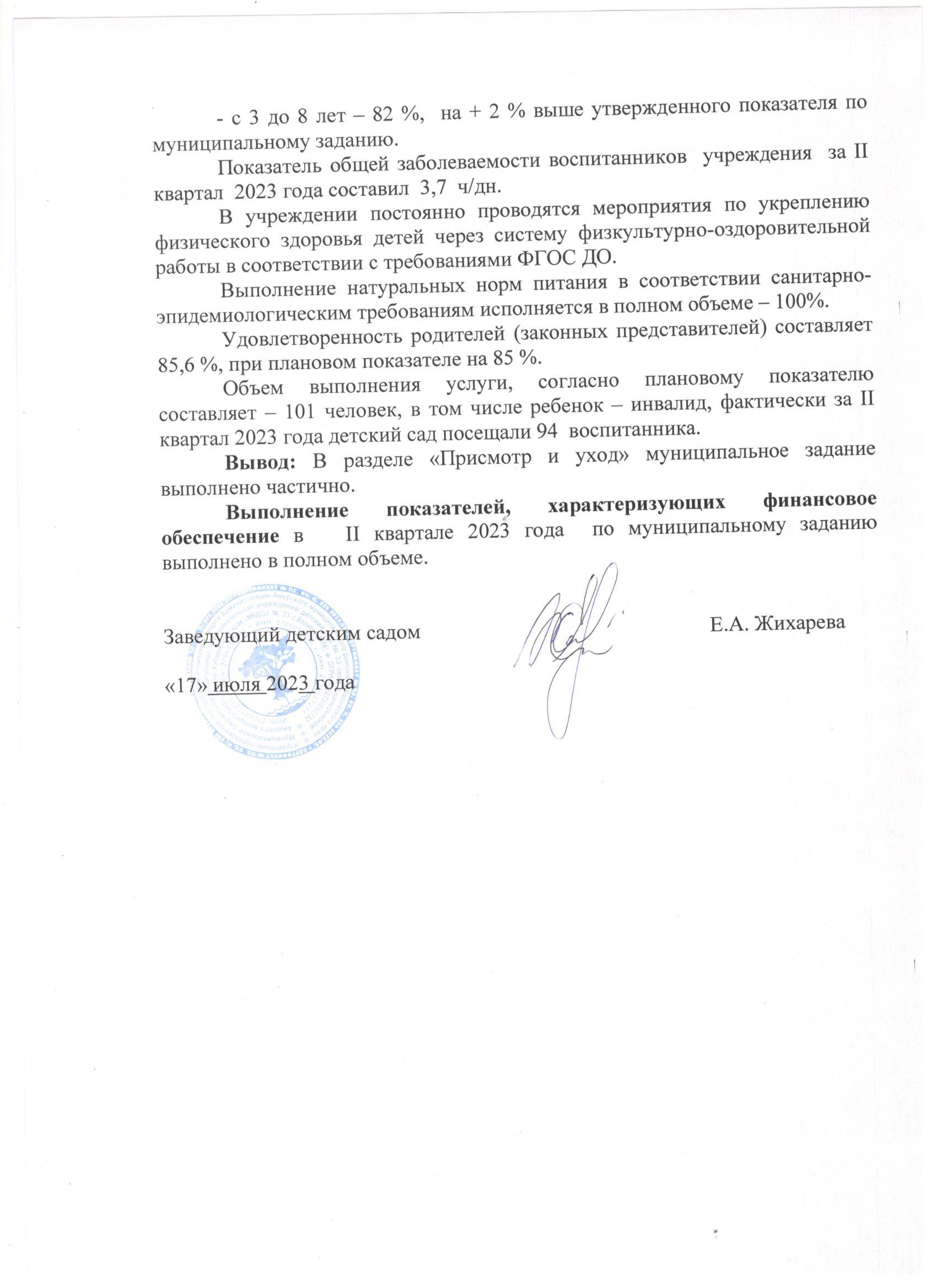 